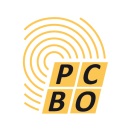 Protocol medicijnverstrekking en het verrichten van medisch handelen op scholenVersie 19 januari 2016Inhoudsopgave 1. 	Inleiding medicijnverstrekking en medisch handelen2.    Leerling wordt ziek op school 3.	Het verstrekken van medicijnen op verzoek4. 	Medisch handelenBijlage 1		Toestemmingsformulier het verstrekken van medicijnen op verzoekBijlage 2	Afspraken met betrekking tot het uitvoeren van medische handelingen op school Bijlage 3	Verklaring Toestemming tot handelwijze voor als de leerling ziek wordt of gewond raakt op school E Standpunt college van bestuur PCBO Als personeelsleden zouden worden betrokken bij de zorg rond een (chronisch) zieke leerling, dan zouden zij daarmee partners in die zorg worden. In zo’n geval zou het voor kunnen komen dat personeelsleden gevraagd worden om een medische handeling bij een leerling uit te voeren, waartoe zij niet bekwaam zijn. Deze, niet alledaagse, positie van een personeelslid wordt door het college van bestuur uiterst serieus genomen. Daarom vindt het college van bestuur van het bestuur dat haar personeelsleden geen medische handelingen mogen uitvoeren. In zeer uitzonderlijke situaties en na voorafgaand overleg tussen de directie, ouders en een individueel personeelslid, kan een uitzondering worden gemaakt, die dan zorgvuldig moet worden vastgelegd en regelmatig moet worden geëvalueerd. Soms verdient het dan aanbeveling een personeelslid een bekwaamheidsverklaring te laten halen. Heeft een personeelslid namelijk geen bekwaamheidsverklaring, dan kan hij bij onoordeelkundig handelen aangesproken worden voor de aangerichte schade. Het personeelslid dat onbekwaam en/of zonder opdracht van een arts een medische handeling (BIG) verricht is niet alleen civielrechtelijk aansprakelijk (betalen van schadevergoeding), maar ook strafrechtelijk (mishandeling). Het schoolbestuur kan op zijn beurt als werkgever eveneens civiel- en strafrechtelijk aansprakelijk gesteld worden. Door helder te zijn over de beleidslijnen, de (on)mogelijkheden en door de afspraken vast te leggen, wordt zoveel mogelijke zekerheid aan leerling, ouders, personeelsleden en schoolleiding geboden rondom de medische zorg voor leerlingen. Ook voor de verzekeraar van de school / het bestuur moet duidelijk zijn dat er zo zorgvuldig mogelijk is gehandeld.  Inleiding medicijnverstrekking en medisch handelenMedewerkers op scholen worden regelmatig geconfronteerd met leerlingen die klagen over pijn die meestal met eenvoudige middelen te verhelpen is, zoals hoofdpijn, buikpijn, oorpijn of pijn ten gevolge van een insectenbeet.Ook krijgen scholen steeds vaker het verzoek van ouders om hun kind de door een arts voorgeschreven medicijnen toe te dienen. Een enkele keer wordt werkelijk medisch handelen van medewerkers gevraagd, zoals het geven van sondevoeding, het toedienen van een zetpil of het geven van een injectie.Personeelsleden en de schoolleiding moeten zich realiseren dat wanneer zij fouten maken of zich vergissen, zij voor deze foute handelingen of vergissingen aansprakelijk gesteld kunnen worden. Daarom geeft PCBO, het schoolbestuur, in dit protocol aan hoe scholen in deze situaties handelen. Met het oog op de gezondheid van leerlingen is het van groot belang, dat personeelsleden in alle situaties zorgvuldig handelen. Zij moeten daarbij over de vereiste bekwaamheid beschikken. Ook in verband met de aansprakelijkheid is het van groot belang de in dit protocol weergegeven regels goed op te volgenUitgangspunt van dit protocol is dat er geen medicijnen worden verstrekt aan leerlingen.  Er zijn drie te onderscheiden situaties: de leerling wordt ziek op school;het verstrekken van medicijnen op verzoek;het verrichten van medische handelingen.NB: dit protocol voorziet in richtlijnen waarbij voor alle betrokken partijen de beste voorwaarden worden georganiseerd, maar in de praktijk zal bij spoedgevallen altijd een afweging tussen protocollaire en pragmatische zaken moeten plaatsvinden. Te allen tijde geldt voor de individuele medewerker dat hij/zij mag weigeren handelingen (al dan niet vallend onder de wet BIG) uit te voeren waarvoor hij zich niet bekwaam acht.In de schoolgids en/of op de website van de school wordt het PCBO medicijngebruik bekend gemaakt of naar verwezen. Een voorbeeld tekst:Medicijnprotocol
Bij de inschrijving vragen we u tevens naar medische bijzonderheden over uw kind. Het is van groot belang dat wij op school op de hoogte zijn van bijvoorbeeld medicijngebruik, allergieën of andere zaken die met zijn of haar gezondheid te maken hebben. Deze gegevens dienen waar nodig gewijzigd en/of aangevuld te worden. Als ouder bent u verantwoordelijk om de school de juiste gegevens te verstrekken.
In principe zijn leerkrachten niet bevoegd tot medisch handelen of het toedienen van medicijnen.
Wanneer het medisch noodzakelijk is dat bepaalde medicijnen onder schooltijd worden toegediend, kunnen ouders aan de schoolleiding vragen of een leerkracht deze middelen kan verstrekken. Denk hierbij aan bijvoorbeeld medicatie voor ADHD, een antibioticumkuur, een inhalator voor astmapatiëntjes en dergelijke. Er moet dan een schriftelijke overeenkomst worden gesloten. Het formulier dat daarvoor moet worden ingevuld en ondertekend krijgt u op school. Kinderen mogen geen medicijnen meebrengen of innemen zonder dat de leerkracht hiervan op de hoogte is gesteld, ook niet wanneer het bijvoorbeeld slechts om een hoestdrankje of neusdruppels gaat.Leerling wordt ziek op school Regelmatig komt een leerling ‘s morgens gezond op school en krijgt hij of zij tijdens de schooluren last van hoofd-, buik- of andere soorten pijn. Ook kan een leerling bijvoorbeeld door een insect gestoken worden.Eerder was het zo dat een personeelslid – zonder eerst toestemming te vragen aan de ouders - een “paracetamolletje” verstrekte of Azaron op de plaats van een insectenbeet wreef. Een probleem bij het meteen reageren met een middeltje, is dat in zijn algemeenheid een personeelslid niet deskundig is om een juiste diagnose te stellen. De grootst mogelijke terughoudendheid is hier dan ook geboden. Een leerkracht kent eventuele bijwerkingen en allergische reacties die het middel kan opwekken bij het kind niet.Uitgangspunt moet zijn dat er geen medicijnen (dus ook geen drogistenmedicijnen) worden verstrekt en dat een leerling die ziek is geworden, naar huis moet. Hierbij geldt een aantal stappen: zorg dat tijdens het organiseren van opvang van de zieke leerling, hij niet alleen blijft;vraag informatie over de leerling op en kijk of er speciale (medische) notities zijn betreffende deze leerling; neem meteen contact op met de ouders (of het aangegeven waarschuwing adres), zodat die weten dat de leerling ziek is geworden, en om te overleggen wat er moet gebeuren (komt er iemand naar de school, is er iemand thuis om de leerling op te vangen, wanneer wordt de leerling opgehaald, gaat school met de leerling nu meteen naar de huisarts of het ziekenhuis, etc.); als de inschatting voor medische zorg dusdanig is, dat een arts oordeel vereist is, bel dan met een huisarts of een huisartsenpost in de buurt en als die niet bereikbaar zijn, met 112 over hoe verder te handelen.Het verstrekken van medicijnen op verzoekKinderen krijgen soms medicijnen of andere middelen voorgeschreven die zij een aantal malen per dag moeten gebruiken, dus ook tijdens schooluren. Te denken valt bijvoorbeeld aan pufjes voor astma of antibiotica, medicatie voor ADHD, antibiotica, een middel tegen epilepsie of een spuit voor behandeling van de gevolgen van allergieën, of iets dergelijks.Ouders vragen dan soms aan de schoolleiding of een personeelslid deze middelen wil en kan verstrekken. Het verstrekken van deze middelen is een medische handeling. Het bestuur neemt hierin het volgende standpunt in: op school worden geen reguliere medische handelingen verricht door medewerkers van de school; er worden alleen medicijnen verstrekt als het medisch noodzakelijk is dat de medicijnen onder schooltijd worden gegeven;Kinderen krijgen soms medicijnen of andere middelen voorgeschreven die zij een aantal malen per dag moeten gebruiken, dus ook tijdens schooluren. Te denken valt bijvoorbeeld aan pufjes voor astma, medicatie voor ADHD/ADD, antibiotica, een middel tegen epilepsie of hoestsiroop bij keelpijn. Ouders vragen dan aan de schoolleiding of een leerkracht deze middelen wil verstrekken. In deze situatie is de toestemming van de ouders gegeven. De medicijnen worden alleen verstrekt als het medisch noodzakelijk is dat de medicijnen onder schooltijd worden gegeven.Het is in dit geval van belang de toestemming schriftelijk vast te leggen (bijlage 1). Meestal gaat het niet alleen om eenvoudige middelen, maar ook om middelen die bij onjuist gebruik tot schade van de gezondheid van het kind kunnen leiden.Leg daarom schriftelijk vast om welke medicijnen het gaat, hoe vaak en in welke hoeveelheden ze moeten worden toegediend en op welke wijze dat dient te geschieden. Leg verder de periode vast waarin de medicijnen moeten worden verstrekt, de wijze van bewaren/opbergen en de wijze van controle op de vervaldatum. Ouders geven hierdoor duidelijk aan wat zij van de schoolleiding en de leerkrachten verwachten en die weten op hun beurt weer precies wat ze moeten doen en waar ze verantwoordelijk voor zijn. Kinderen mogen in deze situaties de medicijnen niet zelf bij zich hebben. Dit om gevaar voor andere kinderen te voorkomen. De medicijnen dienen altijd onder de hoede van het verantwoordelijke personeelslid te zijn.Wanneer het gaat om het verstrekken van medicijnen gedurende een lange periode, moet regelmatig met ouders overlegd worden over de ziekte en het daarbij behorende medicijngebruik op school. Een goed moment om te overleggen is wanneer ouders een nieuwe voorraad medicijnen komen brengen. Ook wijzigingen dienen schriftelijk vastgelegd te worden.scholen verstrekken geen regulier toe te dienen medicijnen, waarvan het vergeten toe te dienen ervan een levensgevaarlijke situatie oplevert. Het is daarmee aan de ouders om zorg te dragen voor het organiseren van deze zorg. Hiertoe kunnen afspraken met de school (ruimte, tijd, etc.) worden vastgelegd (bijlage 2) envoor leerlingen waarbij het noodzakelijk is om in een acute situatie onmiddellijk een levensreddende spuit toe te dienen (notenallergie, bijensteken etc.), kan bij de inschrijving van deze leerlingen een formulier (bijlage 3) worden ingevuld door ouders en schoolleiding om de zorg hieromtrent te organiseren. Op dit formulier staan de plichten van ouders en school omschreven en daar tekenen zij beiden voor.  Medische handelingenWanneer wordt overgegaan tot het laten uitvoeren van medische handelingen door een medewerker van de school, neemt de schoolleiding / het bestuur daarmee bepaalde verantwoordelijkheden op zich, waarbij de consequenties van die keuze moeilijk te overzien zijn. Bovendien moet voor het uitvoeren van bepaalde medische handelingen een bekwaamheid zijn verworven volgens de Wet BIG. ( Beroepen in de Individuele Gezondheidszorg)Het bestuur vindt dat personeelsleden van PCBO  geen medische handelingen mogen uitvoeren.Dit houdt concreet in, dat reguliere medische handelingen, bijvoorbeeld het op regelmatige tijden toedienen van injecties, zetpillen of sondevoeding etc. als gevolg van een chronische ziekte of aandoening, te allen tijde door ouders dienen te worden uitgevoerd of door een bevoegde derde die daarvoor door de ouders is gemachtigd, zijnde geen personeelslid van het bestuur. De afspraken hierover worden vastgelegd. (zie bijlage 2) Ouders overleggen in dat geval van te voren met de schoolleiding over: wie naar school komt om de handeling(en) uit te voeren; wanneer de handeling moet/kan plaatsvinden; de ruimte waar de handeling kan plaatsvinden; hoe te handelen als er iets verkeerd gaat (bijvoorbeeld verpleegkundige verschijnt niet of niet op de afgesproken tijd of er volgt een onverwachte reactie op de handeling); wie in het oog houdt of alles verloopt, zoals afgesproken (denk daarbij ook aan afwezigheid van het personeelslid waarmee de afspraken worden gemaakt) enwijze en tijd van informeren als er een wijziging in de afspraken komt. Het zal duidelijk zijn dat - gezien de ingrijpendheid van de handelingen – de afspraken met betrekking tot bovengenoemde punten schriftelijk moeten worden vastgelegd en dat alle documenten met betrekking tot medische handelingen en medicijnverstrekking in noodgevallen door de ouders moeten worden ondertekend. In uitzonderlijke situaties en na voorafgaand overleg tussen het bestuur, schoolleiding,  de ouders en eventueel huisarts en specialist, kan worden nagegaan of het in acute allergiereacties mogelijk is om toch medisch te handelen. De medewerking die in dat geval zal worden verleend, bestaat uit het beschikbaar stellen van een ruimte en de zorg voor een adequate opslag van de medicatie.BIJLAGEN Bijlage 1		ToestemmingsformulierHet verstrekken van medicijnen op verzoek
Ouder(s)/verzorger(s) zijn verantwoordelijk voor de juistheid van de verstrekte informatie en voor het doorgeven van wijzigingen met betrekking tot de verstrekte informatie.
Toestemming voor het toedienen van de hieronder omschreven medicijn(en) aan:
naam leerling:………………………………………………………………………………………
geboortedatum:…………………………………………………………………………………….
adres:………………………………………………………………………………………………..
postcode: …………………………….. woonplaats………………………………………………zoon / dochter van:
…………………………………………………………………….(naam ouder(s)/I verzorger(s)
telefoon thuis: …………………………………….telefoon werk:..………………………………
naam huisarts: ……………………………………telefoon:………………………………………
naam specialist:………………………………….. telefoon: ……………………………………..
De medicijnen zijn nodig voor onderstaande ziekte:……………………………………………………………………………………………………………………………………………………..………………………………………………………………………………………………………..Naam van het medicijn:……………………………………………………………………………. 
Medicijn dient dagelijks te worden toegediend op onderstaande tijden:
………………………………………uur…………………………….uur
………………………………………uur…………………………….uur
Medicijnen) mogen alleen worden toegediend in de volgende situatie(s):
………………………………………………………………………………………………………………………………………………………………………………………………………………………………………………………………………………………………………………………………Dosering van het medicijn:…………………………………………………………………………. 
Wijze van toediening:……………………………………………………………………………….. 
Wijze van bewaren:..……………………………………………………………………………….. 
Controle op vervaldatum door:…………………………………. functie…………………………Ondergetekende, ouder/verzorger van genoemde leerling, geeft hiermee aan de school c.q. de hieronder genoemde leraar, die daarvoor een medicijninstructie heeft gehad, toestemming voor het toedienen van de bovengenoemde medicijnen.Naam:…………………………………………………………………………………………………Plaats:……………………………………………………………………Datum:…………………..Handtekening:………………………………………………………………………………………. Bijlage 2	Afspraken met betrekking tot het uitvoeren van medische handelingen op school Ondergetekenden (ouders en school) verklaren de volgende afspraken met elkaar gemaakt te hebben met betrekking tot uitvoering van de zogenaamde „medische handeling‟ op school bij: naam leerling: 	geboortedatum 	adres 	postcode en plaats: 	naam ouder(s)/verzorger(s) 	telefoon thuis: 	telefoon werk: 	naam huisarts: 	telefoon: 	naam specialist: 	telefoon: 	Afgesproken is, dat bij bovengenoemde leerling de voor hem/haar noodzakelijke medische handelingen op school zullen worden uitgevoerd: door de vader/moeder/een derde, namelijk …………………………………………(naam) te bereiken op ……………………… (telefoonnummer), geen personeelslid van het bestuur; Deze medische handeling: bestaat uit  en is nodig vanwege de ziekte: en moet dagelijks worden uitgevoerd op onderstaande tijdstippen om………………………. uur om ……………………… uur om ……………………… uur om ……………………… uur OF: mag alleen worden uitgevoerd in de hieronder nader omschreven situatie (shock, allergie, acuut):  Tenslotte is afgesproken dat: de medische handeling plaats kan vinden in ruimte …………………………….. ;als degene die de medische handeling zou verrichten, niet op de afgesproken tijd kan verschijnen, hij/zij daarover de school zo snel mogelijk op de hoogte stelt en aangeeft hoe het opgelost wordt; als degene die de medische handeling zou verrichten, niet op de afgesproken tijd verschijnt zonder bericht, de ouder telefonisch wordt benaderd door de schoolleiding ende ouders bijhouden of de medische handeling op de juiste tijd en wijze plaatsvindt; Eventuele aanvullende opmerkingen: U, als ouders/verzorgers, bent verplicht, en verantwoordelijk, ervoor te zorgen dat de gegevens van dit formulier zolang uw kind bij ons op school zit, actueel te houden en er zorg voor te dragen dat de noodzakelijke gegevens altijd op school beschikbaar zijn. Het is van groot belang dat de gegevens actueel blijven. U verklaart om die reden dan ook dat u veranderingen direct zult doorgeven aan de directie van de school. Aldus is afgesproken: Plaats	Datum	 . Ouder/verzorger:  Naam	 Handtekening	 Namens de school: De directeur: Naam: 	Handtekening	 Bijlage 3	Toestemmingsformulier Verklaring Toestemming tot handelwijze voor als de leerling ziek wordt of gewond raakt op school      (bijlage bij het inschrijfformulier van de school) Het kan voorkomen dat uw kind gezond naar school gaat en tijdens de schooluren ziek wordt, zich verwondt, door een insect wordt geprikt of iets dergelijks. In zo’n geval zal de school altijd contact opnemen met u als ouders, verzorgers of met een andere, door u aangewezen, persoon. Een enkele keer komt het voor dat al deze personen niet te bereiken zijn. Als deze situatie zich voordoet, zal de school een zorgvuldige afweging maken of uw kind gebaat is met een eenvoudige pijnstiller of afzondering en rust en zal bij twijfel altijd een arts geconsulteerd worden. Wilt u aangeven met welke personen achtereenvolgens contact gezocht moet worden als de ouders niet bereikbaar zijn? Ondergetekende gaat akkoord met bovengenoemde handelwijze ten behoeve van: Naam leerling	 Geboortedatum:	 Naam ouder/verzorger:	 (tevens 1e waarschuwingsadres) telefoon thuis…………………………………  	mobiel………………………………… telefoon werk…………………………………	mobiel………………………………… Naam, adres, woonplaats huisarts	 telefoon………………………………… Te waarschuwen personen, indien 1e ouder/verzorger niet te bereiken is: 1. 	Naam	Relatie tot leerling………………………………… 	(bijv. vader, tante, buurvrouw) telefoon thuis…………………………………	 mobiel………………………………… telefoon werk: …………………………………2. 	Naam	Relatie tot leerling………………………………… 	(bijv. vader, tante, buurvrouw) telefoon thuis…………………………………	 mobiel………………………………… telefoon werk: …………………………………Mijn kind is overgevoelig/allergisch voor de volgende zaken: U, ouders/verzorgers, bent verplicht, en ervoor verantwoordelijk, ervoor te zorgen dat de gegevens op dit formulier zolang uw kind bij ons op school zit, actueel zullen blijven en op school aanwezig zijn. Het is voor de gezondheid van uw kind, van groot belang dat de gegevens actueel blijven. Om die reden verklaart u dan ook dat u veranderingen direct zult doorgeven aan de directie van de school. Ondertekening door ouders/verzorgers: Naam:	 Plaats: 	Datum: 	Handtekening:	